WORDS 
Wer ist es?			Who is it?Hat deine Person…		Has your person got…
schwarze Haare?		black hair?
einen Bart?			a beard?das Auge (-n)			eyes
die Augenbraue (-n)		eye brows

das Haar (-e)			hair
blond				blond
braun				brown
rot				ginger
schwarz			black
weiss				white
kurz				short	
lang				long
der Hut (Hüte)			hat
die Glatze (-n)			bold head
der Ohrring (-e)			earring
der Schnauz (Schnäuze)		moustache
der Bart (Bärte )		beard
die Brille (-n)			glasses
das Haarband (-bänder )	hairband
die Haut			skin
hell				light
dunkel				dark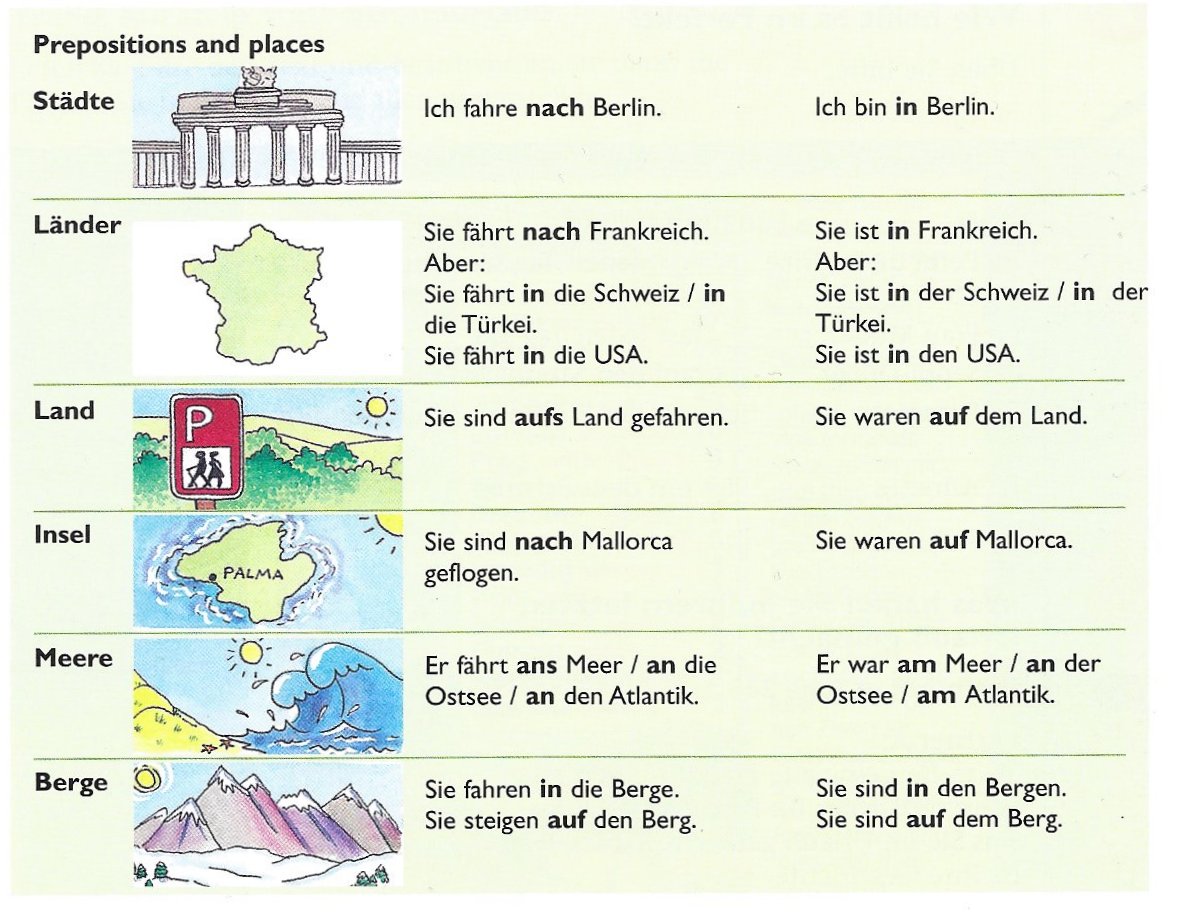 Er trägt einen weissen Hut…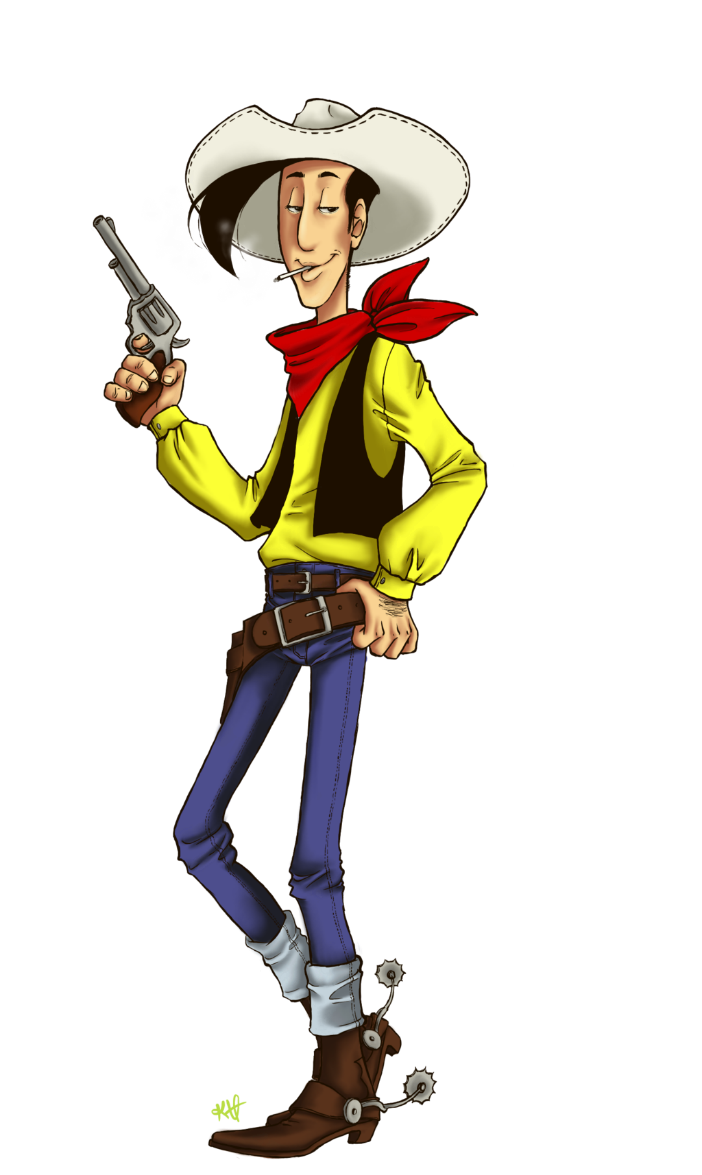 